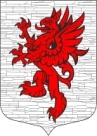 СОВЕТ ДЕПУТАТОВМУНИЦИПАЛЬНОГО ОБРАЗОВАНИЯЛОПУХИНСКОЕ СЕЛЬСКОЕ ПОСЕЛЕНИЕМО ЛОМОНОСОВСКИЙ МУНИЦИПАЛЬНЫЙ РАЙОНЛЕНИНГРАДСКОЙ ОБЛАСТИтретий созывРЕШЕНИЕ 17 декабря  2018 года                                                                                     № 53О принятии проекта решения совета депутатов «О внесении изменений и дополнений в Устав муниципального образования Лопухинское сельское поселение муниципального образования Ломоносовский муниципальный район Ленинградской области» и назначении публичных слушанийВ целях приведения отдельных положений Устава муниципального образования Лопухинское сельское поселение муниципального образования Ломоносовский муниципальный район Ленинградской области принятого решением совета депутатов МО Лопухинское сельское поселение от 11 апреля 2009 года № 17, в соответствие  с действующими федеральными законами, руководствуясь Федеральным законом от 06.10.2003 № 131-ФЗ «Об общих принципах организации местного самоуправления в Российской Федерации» (с последующими изменениями и дополнениями), Уставом муниципального образования Лопухинское сельское поселение муниципального образования Ломоносовский муниципальный район Ленинградской области, совет депутатов муниципального образования Лопухинское сельское поселение муниципального образования Ломоносовский муниципальный район Ленинградской областиРЕШИЛ:1. Принять проект решения совета депутатов «О внесении изменений и дополнений в Устав муниципального образования Лопухинское сельское поселение муниципального образования Ломоносовский муниципальный район Ленинградской области» согласно Приложению 1.2. Вынести рассмотрение проекта решения совета депутатов «О внесении изменений и дополнений в Устав муниципального образования Лопухинское сельское поселение муниципального образования Ломоносовский муниципальный район Ленинградской области»  на публичные слушания.3. Назначить публичные слушания по проекту решения совета депутатов «О внесении изменений и дополнений в Устав муниципального образования Лопухинское сельское поселение муниципального образования Ломоносовский муниципальный район Ленинградской области»  на 15 февраля  2019 года.4. Публичные слушания провести по адресу: Ленинградская область, Ломоносовский район, д. Лопухинка, ул. Первомайская, дом 1б. Начало слушаний 16 часов 00 минут.5. Утвердить состав рабочей группы по работе с предложениями граждан по проекту решения совета депутатов «О внесении изменений и дополнений в Устав муниципального образования Лопухинское сельское поселение муниципального образования Ломоносовский муниципальный район Ленинградской области»  согласно Приложению 2.6. Утвердить Порядок учёта предложений и участия граждан в обсуждении проекта решения совета депутатов «О внесении изменений и дополнений в Устав муниципального образования Лопухинское сельское поселение муниципального образования Ломоносовский муниципальный район Ленинградской области» согласно Приложению 3.7. Организацию проведения публичных слушаний возложить на местную администрацию муниципального образования Лопухинское сельское поселение муниципального образования Ломоносовский муниципальный район Ленинградской области.8. Опубликовать настоящее решение в газете «Ломоносовский районный вестник» и разместить на официальном сайте муниципального образования Лопухинское сельское поселение в информационно-телекоммуникационной сети «Интернет» по адресу «лопухинское-адм.рф».9. Настоящее решение вступает в силу со дня его официального опубликования (обнародования).Глава муниципального образованияЛопухинское сельское поселение                                          Знаменский А.В.   Приложение 1К решению Совета депутатовМО Лопухинское сельское поселение от 17.12.2018 г. № 53ПРОЕКТСОВЕТ ДЕПУТАТОВМУНИЦИПАЛЬНОГО ОБРАЗОВАНИЯЛОПУХИНСКОЕ СЕЛЬСКОЕ ПОСЕЛЕНИЕМО ЛОМОНОСОВСКИЙ МУНИЦИПАЛЬНЫЙ РАЙОНЛЕНИНГРАДСКОЙ ОБЛАСТИтретий созывРЕШЕНИЕ __________ ____года                                                                                      № __О внесении изменений и дополнений в Устав муниципального образования Лопухинское сельское поселение муниципального образования Ломоносовский муниципальный район Ленинградской области В целях приведения отдельных положений Устава муниципального образования Лопухинское сельское поселение муниципального образования Ломоносовский муниципальный район Ленинградской области, принятого решением совета депутатов МО Лопухинское сельское поселение от 11 апреля 2009 года № 17, в соответствие с действующим законодательством Российской Федерации, руководствуясь Федеральным законом от 06.10.2003 № 131-ФЗ «Об общих принципах организации местного самоуправления в Российской Федерации» (с последующими изменениями и дополнениями), Уставом муниципального образования Лопухинское сельское поселение муниципального образования Ломоносовский муниципальный район Ленинградской области, итогами публичных слушаний от ___________совет депутатов муниципального образования Лопухинское сельское поселение муниципального образования Ломоносовский муниципальный район Ленинградской областиРЕШИЛ:1. Внести в Устав муниципального образования Лопухинское сельское поселение муниципального образования Ломоносовский муниципальный район Ленинградской области, принятый решением совета депутатов муниципального образования Лопухинское сельское поселение муниципального образования Ломоносовский муниципальный район Ленинградской области № 17  от 11 апреля 2009г. и зарегистрированный  в Управлении юстиции Российской Федерации по Санкт-Петербургу и Ленинградской области 25 мая 2009 года, государственный регистрационный № RU 475113082009001, с последующими изменениями и дополнениями изменения и дополнения согласно Приложению к настоящему решению.2. Поручить  главе муниципального образования Лопухинское сельское поселение  представить настоящее решение на государственную регистрацию в Управление Министерства юстиции  Российской Федерации по Санкт-Петербургу и Ленинградской области в порядке, установленном Федеральным законом от 21.07.2005 года № 97-ФЗ «О государственной регистрации уставов муниципальных образований».  3. Настоящее решение подлежит официальному опубликованию (обнародованию)  в газете «Ломоносовский районный вестник», на информационных стендах на официальном сайте МО Лопухинское сельское поселение в информационно-телекоммуникационной сети Интернет по электронному адресу: www.лопухинское-адм.рф после его государственной регистрации в  Управлении Министерства юстиции Российской Федерации по Санкт-Петербургу и Ленинградской области, в  установленный законом срок. 4. Настоящее решение вступает в силу после его официального опубликования (обнародования) в соответствии с действующим законодательством.Глава муниципального образованияЛопухинское сельское поселение                                             Знаменский А.В.   Приложение К решению Совета депутатовМО Лопухинское сельское поселение от ___________ 20___ г. № ___Изменения и дополнения в Устав муниципального образования Лопухинское сельское поселение муниципального образования Ломоносовский муниципальный район Ленинградской областиГлаву 2. Формы не посредственного осуществления населением местного самоуправления и участия населения в осуществлении местного самоуправления дополнить статьёй 14.1 следующего содержания:Статья 14.1 Староста сельского населённого пунктаДля организации взаимодействия органов местного самоуправления и жителей сельского населенного пункта при решении вопросов местного значения в сельском населенном пункте, расположенном в поселении может назначаться староста сельского населенного пункта.2. Староста сельского населенного пункта назначается советом депутатов по представлению схода граждан сельского населенного пункта из числа лиц, проживающих на территории данного сельского населенного пункта и обладающих активным избирательным правом.3. Староста сельского населенного пункта не является лицом, замещающим государственную должность, должность государственной гражданской службы, муниципальную должность или должность муниципальной службы, не может состоять в трудовых отношениях и иных непосредственно связанных с ними отношениях с органами местного самоуправления.4. Старостой сельского населенного пункта не может быть назначено лицо:1) замещающее государственную должность, должность государственной гражданской службы, муниципальную должность или должность муниципальной службы;2) признанное судом недееспособным или ограниченно дееспособным;3)  имеющее непогашенную или неснятую судимость.5. Срок полномочий старосты сельского населенного пункта составляет 5 лет.Полномочия старосты сельского населенного пункта прекращаются досрочно по решению совета депутатов и по представлению схода граждан сельского населенного пункта, а также в случаях, установленных Федеральным законом.6. Староста сельского населенного пункта для решения возложенных на него задач:1) взаимодействует с органами местного самоуправления, муниципальными предприятиями и учреждениями и иными организациями по вопросам решения вопросов местного значения в сельском населенном пункте;2) взаимодействует с населением, в том числе посредством участия в сходах, собраниях, конференциях граждан, направляет по результатам таких мероприятий обращения и предложения, в том числе оформленные в виде проектов муниципальных правовых актов, подлежащие обязательному рассмотрению органами местного самоуправления;3) информирует жителей сельского населенного пункта по вопросам организации и осуществления местного самоуправления, а также содействует в доведении до их сведения иной информации, полученной от органов местного самоуправления;4) содействует органам местного самоуправления в организации и проведении публичных слушаний и общественных обсуждений, обнародовании их результатов в сельском населенном пункте;5) осуществляет иные полномочия и права, предусмотренные решением совета депутатов в соответствии с законом Ленинградской области.7. Гарантии деятельности и иные вопросы статуса старосты сельского населенного пункта могут устанавливаться решением совета депутатов в соответствии с законом Ленинградской области.В статью 15 Публичные слушания, внести следующие изменения:- пункт 2 изложить в следующей редакции:«Публичные слушания проводятся по инициативе населения, представительного органа муниципального образования, главы муниципального образования или главы местной администрации, осуществляющего свои полномочия на основе контракта.Публичные слушания, проводимые по инициативе населения или  представительного органа муниципального образования, назначаются представительным органом муниципального образования, а по инициативе главы муниципального образования или главы местной администрации, осуществляющего свои полномочия на основе контракта, главой муниципального образования»Приложение 2К решению Совета депутатовМО Лопухинское сельское поселение от 17.12.2018 г. № 53Состав рабочей группыпо работе с предложениями граждан по проекту внесения изменений и дополнений в Устав муниципального образования Лопухинское сельское поселение муниципального образования Ломоносовский муниципальный район Ленинградской областиЗнаменский Андрей Викторович – глава МО Лопухинское сельское поселение;Абакумов Евгений Николаевич – глава местной администрации  МО Лопухинское сельское поселение;Никитина Алла Романовна – начальник сектора финансов, бухгалтерского учёта и отчётности, главный бухгалтер местной администрации  МО Лопухинское сельское поселение;Егорова Анна Сергеевна – ведущий специалист местной администрации  МО Лопухинское сельское поселение;Яковлева Ольга Николаевна - специалист местной администрации  МО Лопухинское сельское поселение;Русанова Зинаида Ивановна – заместитель председателя совета депутатов МО Лопухинское сельское поселение;Романов Сергей Геннадьевич – депутат совета депутатов МО Лопухинское сельское поселение.Приложение 3К решению Совета депутатовМО Лопухинское сельское поселение от 17.12.2018 г. № 53ПОРЯДОКучёта предложений и участия граждан в обсуждении проекта внесения изменений и дополнений в Устав муниципального образования Лопухинское сельское поселение муниципального образования Ломоносовский муниципальный район Ленинградской области Настоящий Порядок разработан в соответствии с требованиями федерального закона от 6 октября 2003 года № 132-ФЗ «Об общих принципах организации местного самоуправления в Российской Федерации» с последующими изменениями в целях определения форм участия населения в обсуждении проекта внесения изменений и дополнений в Устав муниципального образования Лопухинское сельское поселение муниципального образования Ломоносовский муниципальный район Ленинградской области (далее по тексту – проект внесения изменений и дополнений в Устав), а также регулирует порядок внесения, рассмотрения и учёт предложений, участию граждан в обсуждении указанного проекта.Правом внесения предложений в проект решения обладают граждане Российской Федерации, зарегистрированные в установленном порядке и обладающие активным избирательным правом, а также их объединения. Со дня опубликования проекта внесения изменений и дополнений в Устав и настоящего порядка до дня проведения публичных слушаний принимаются предложения граждан по проекту внесения изменений и дополнений в Устав.В предложениях должны быть указаны фамилия, имя, отчество, адрес места жительства и личная подпись гражданина (граждан).Предложения (индивидуальные, коллективные) по проекту внесения изменений и дополнений в Устав представляются в письменном виде с изложением сути вносимого предложения, в администрацию МО Лопухинское сельское поселение с 09.00 до 17.00 часов, (кроме субботы и воскресенья), по адресу: Ленинградская область, Ломоносовский район, д. Лопухинка, ул. Первомайская, дом 1б. и рассматриваются на публичных слушаниях.На публичные слушания обеспечивается свободный доступ граждан Российской Федерации, проживающих на территории МО Лопухинское сельское поселение и обладающих активным избирательным правом.Граждане Российской Федерации, проживающие на территории МО Лопухинское сельское поселение и обладающие активным избирательным правом имеют право беспрепятственно принимать участие на публичных слушаниях в обсуждении проекта внесения изменений и дополнений в Устав и предложений к нему.Публичные слушания проводятся в соответствии с Уставом муниципального образования Лопухинское сельское поселение муниципального образования Ломоносовский муниципальный район Ленинградской области и «Положением о порядке подготовки, организации и проведения публичных (общественных) слушаний для обсуждения проектов муниципальных правовых актов по вопросам местного значения», утвержденным решением Совета депутатов МО Лопухинское сельское поселение от 18.02.2008 № 6.Поступившие предложения и результаты публичных слушаний, изложенные в Заключении о проведении публичных слушаний рассматриваются Советом депутатов МО Лопухинское сельское и учитываются при рассмотрении проекта внесения изменений и дополнений в Устав поселение при его окончательном утверждении на очередном заседании Совета депутатов МО Лопухинское сельское.Заключение о проведении публичных слушаний, подлежат обязательному опубликованию. 